                    אישור יציאה  להצגה העירונית  "מייד אין איזראל"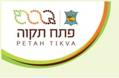 ביום רביעי, י"א בכסלו,29.11.17 יצפו תלמידי שכבות ח ו ט בהצגה "מייד אין איזראל" של תאטרון "השעה"  בהלימה לנושא השנתי70 שנה למדינת ישראל".התלמידים יגיעו ישירות ועצמאית להיכל התרבות פ"ת , רחוב המכבים 5,  בשעה  8:30.ההצגה מציבה מראה אל מול החברה הישראלית ומציגה את הפסיפס האנושי המרכיב את הזהות שלנו, ומשלבת בתוכה הומור, צחוק, יופי וקצב האופייניים לנו כישראלים והמורכבויות של ארצנו הקטנטונת.  בסיום ההצגה בסביבות השעה 10:00 יחזרו התלמידים לבית הספר בהסעות מאורגנות להמשך יום למידה.יש להחזיר את אישור היציאה החתום ידנית למחנכת בהקדם האפשרי.אישור הורים:אנו מאשרים לבני/בתי להשתתף בפעילות _________אין לבני/בתי בעיות בריאותיות. אנו מאשרים את השתתפותו/ה בפעילות.יש לבני/בתי בעיות רפואיות שאינן מונעות השתתפותו/ה בפעילות. אנו מאשרים את השתתפותו/ה ומצרפים אישורים.יש לבני/בתי בעיות בריאותיות המונעות השתתפותו/ה בפעילות. אנו לא מאשרים השתתפותו/ה בפעילות. מצ"ב אישור רפואי על כך.תאריך ________      שם התלמיד/ה ___________     כיתה ____   חתימת הורים ________                                     אודליה גלנוס איטח, מנהלת ביה"ס  וצוות המורים.